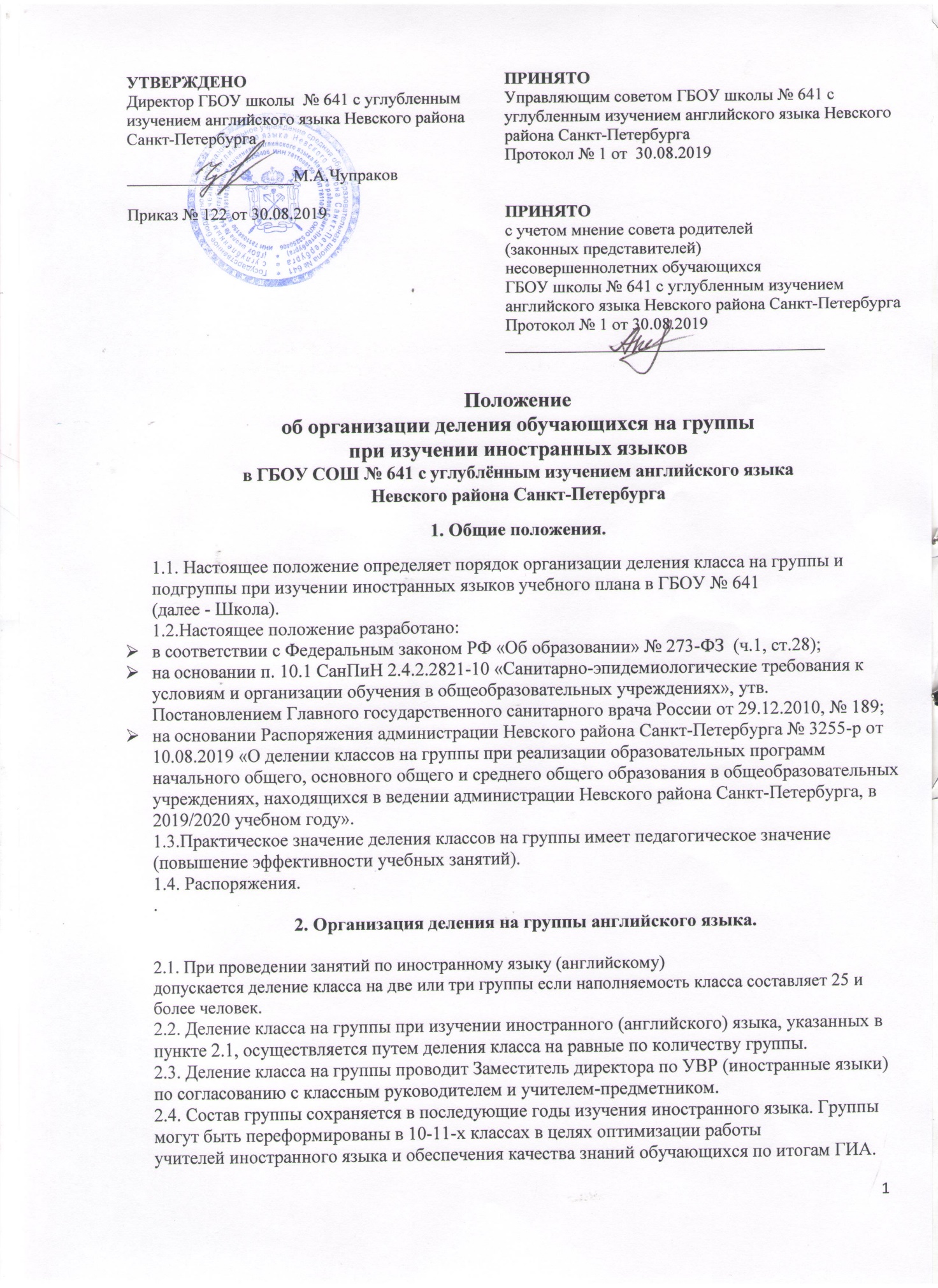 2.5. При формировании групп по английскому языку во вновь набранных 2х классах учитывается: опыт изучения языка обучающимися 2х классов;гендерный состав учащихся (приблизительно равное количество мальчиков и девочек);равное количество обучающихся в группе. 2.6. Для выявления опыта изучения языка обучающимися и их предпочтений до начала учебного года проводится анкетирование родителей/ законных представителей (во 2х классах). 2.7. По завершении формирования информация доводится до сведения учителей, обучающихся, и их родителей (законных представителей) не позднее установленной даты начала учебного года и издается соответствующий Приказ директора.2.8. Переход обучающихся из одной группы в другую допускается при уменьшении количества обучающихся в той или иной группе при наличии заявления родителей и соответствующего приказа Директора школы. 2.9. Прибывшие в течение учебного года обучающиеся зачисляются в группу с наименьшим количеством обучающихся. При равном количестве обучающихся зачисление в группу осуществляется решением Заместителя директора.2.10. Регулировка численности обучающихся в той или иной группе возможна при изменении численности контингента обучающихся. Изменения инициируются Администрацией школы и закрепляются Приказом директора, при сохранении одинакового количества обучающихся в группах.3.Организация деления на группы при изучении вторых иностранных языков.3.1. При поступлении в ГБОУ СОШ № 641 обучающимся предоставляется возможность изучать второй иностранный язык (французский или немецкий) с 5го класса. 3.2. Изучение второго иностранного языка осуществляется в рамках учебного плана: в 8-11 классах в рамках урочных занятий, в 5х-7х классах в рамках внеурочной деятельности. 3.3. С целью изучения вторых иностранных языков, обучающиеся делятся на две группы.                           При формировании групп учитывается: опыт изучения языка обучающимися; языковые предпочтения обучающихся и их родителей /законных представителей.3.4. Для выявления опыта изучения языков обучающимися и их предпочтений до начала учебного года проводится анкетирование родителей (законных представителей) 3.5. Наполняемость групп по второму иностранному языку определяется равным количеством обучающихся.3.6. По завершении формирования информация доводится до сведения учителей, обучающихся и их родителей /законных представителей не позднее установленной даты начала учебного года и издается соответствующий Приказ директора ГБОУ № 641. 4. Порядок перевода обучающихся из одной группы изучения первогоиностранного языка в другую.4.1. Вопрос о переводе обучающегося в другую группу изучения иностранного (английского) языка рассматривается на основании письменного заявления родителя /законного представителя с указанием объективных причин (по рекомендации школьного педагог-психолога). 4.2. Вопросы о переходе в другую группу английского языка во вновь укомплектованных классах рассматриваются в течение 1 четверти нового учебного года. 4.3. По факту обращения родителей /законных представителей администрация проводит проверку объективности указанных в заявлении причин перевода обучающегося в другую группу. 4.4. Решение о переводе в другую группу принимается после комплексного анализа результатов проверки. 4.4. С учетом наполняемости групп, педагогической нагрузки учителя и соблюдения санитарно-эпидемиологических требования Администрация Школы имеет право отказать в данном переводе. 4.5. В течение учебного года количество групп в классах остается неизменным. 4.6. При наличии обоснованной причины для перевода обучающегося из одной группы в другую перевод возможен при после получения аттестации учащегося за четверть/полугодие и выполнении следующих условий: отсутствие неудовлетворительных оценок за контрольные работы и итоговые работы.4.7. Вопрос о переводе обучающегося в другую группу изучения английского языка может инициироваться администрацией для решения задач по воспитанию и адаптации обучающегося при наличии рекомендации социально-психологической службы школы. 5. Порядок перевода обучающихся из одной группыизучения второго иностранного языка в другую.5.1. Вопрос о переводе обучающегося в другую группу изучения второго иностранного языка рассматривается на основании письменного заявления родителя /законного представителя с указанием объективных причин. 5.2. По факту обращения родителей /законных представителе) Администрация Школы проводит проверку объективности указанных в заявлении причин перевода обучающегося в другую группу. 5.3. Решение о переводе в другую группу принимается после комплексного анализа результатов проверки. 5.4. С учетом наполняемости подгрупп, педагогической нагрузки учителя и соблюдения санитарно-эпидемиологических требования Администрация Школы имеет право отказать в данном переводе. 5.5. В течение учебного года количество подгрупп в классах остается неизменным. 5.6. Основанием для перехода в другую группу по изучению второго иностранного языка может быть: несоответствие уровня программы обучения уровню владения иностранным языком обучающегося; желание обучающегося сменить изучаемый второй иностранный язык на другой при условии перехода только в 1 четверти 5го или 8го класса. 5.7. При наличии обоснованной причины для перевода обучающегося из одной группы в другую перевод возможен при выполнении следующего условия: при смене изучаемого языка обязательства со стороны родителей /законных представителей самостоятельно ликвидировать пробелы в знаниях обучающегося. 6. Изменения и дополнения.6.1. Настоящее положение может быть изменено и дополнено в соответствии с вновьизданными нормативными актами федерального, регионального и муниципального органов управления образованием.